RESULTADO – TOMADA DE PREÇON° 202424TP57926HEAPAO Instituto de Gestão e Humanização – IGH, entidade de direito privado e sem fins lucrativos,classificado como Organização Social, vem tornar público o resultado da Tomada de Preços, com afinalidade de adquirir bens, insumos e serviços para o HEAPA - Hospital Estadual de Aparecida deGoiânia, com endereço à Av. Diamante, s/n - St. Conde dos Arcos, Aparecida de Goiânia/GO, CEP:74.969-210.Bionexo do Brasil LtdaRelatório emitido em 12/04/2024 14:44CompradorIGH - HUAPA - HOSPITAL DE URGÊNCIA DE APARECIDA DE GOIÂNIA (11.858.570/0004-86)AV. DIAMANTE, ESQUINA C/ A RUA MUCURI, SN - JARDIM CONDE DOS ARCOS - APARECIDA DE GOIÂNIA, GO CEP: 74969-210Relação de Itens (Confirmação)Pedido de Cotação : 341169020COTAÇÃO Nº 57926 - LABORATORIO - HEAPA ABR/2024Frete PróprioObservações: *PAGAMENTO: Somente a prazo e por meio de depósito em conta PJ do fornecedor. *FRETE: Só serão aceitaspropostas com frete CIF e para entrega no endereço: AV. DIAMANTE, ESQUINA C/ A RUA MUCURI, JARDIM CONDE DOSARCOS, AP DE GOIÂNIA/GO CEP: 74969210, dia e horário especificado. *CERTIDÕES: As Certidões Municipal, Estadual deGoiás, Federal, FGTS e Trabalhista devem estar regulares desde a data da emissão da proposta até a data do pagamento.*REGULAMENTO: O processo de compras obedecerá ao Regulamento de Compras do IGH, prevalecendo este em relação aestes termos em caso de divergência.Tipo de Cotação: Cotação NormalFornecedor : Todos os FornecedoresData de Confirmação : TodasValidadedaProposta PagamentoCondiçõesdeFaturamento Prazo deFornecedorFreteObservaçõesMínimoEntregaATEN??O: ENTREGA SUJEITA ADISPONIBILIDADE DE ESTOQUE, DESDEQUE O PEDIDO SEJA CONFIRMADO EMAT? 12 HORAS. PARA COMPRASSUPERIORES A R$ 1.000,00 FRETE GR?TIS. PARA COMPRAS INFERIORES AR$1.000,00 FRETE A COBRAR NO VALORDE R$125,00. PRODUTO SUJEITO ADESTAQUE DE IPI. SUJEITO A AN?LISE DECR?DITO||CEI Comércio Exportação eImportação de Materiais MédicosLtda4dias após1RIO DE JANEIRO - RJR$ 100,000012/04/202430 ddlCIFconfirmaçãoFabio Machado - (21) 3525-9450cotacao.eletronica@cei-brasil.comMais informaçõesCientifica Médica Hospitalar LtdaGOIÂNIA - GOVanessa Nogueira - (62) 3088-9700vendas3@cientificahospitalar.com.brMais informações2dias após23R$ 200,000011/04/202411/04/202430 ddl30 ddlCIFCIFnullconfirmaçãoGleidson Rodrigues Ranulfo Eireli-EppGOIÂNIA - GOGleidson Rodrigues Ranulfo - 62 3093- R$ 500,00001162dias apósnullconfirmação5diagnostica.go@hotmail.comMais informaçõesProgramaçãode EntregaPreço PreçoUnitário FábricaValorTotalProdutoCódigoFabricanteEmbalagem FornecedorComentárioJustificativaRent(%) QuantidadeUsuário001.RC1VAE -FILTRO PARARETENCAO DELEUCOCITOS EMCONCENTRADOHEMACIAS PARAUTILIZAÇÃOCEIComércioExportaçãoeImportaçãode MateriaisMédicosFILTRO PARAREMOCAO DEDaniellyEvelynPereira DaCruzLEUCOCITOS EMICROAGREGADOSDE CONCENTRADODE HEMACIAS ESANGUE TOTALHAEMONETICSHAEMONETICS -HAEMONETICSR$R$R$775,8000338637-1-5 Unidade155,1600 0,000012/04/202412:13BEIRA LEITO -UNIDADELtdaTotalParcial:R$775,80005.0Total de Itens da Cotação: 18Total de Itens Impressos: 1Programaçãode EntregaPreço PreçoUnitário FábricaValorTotalProdutoCódigoFabricanteEmbalagem FornecedorComentárioJustificativaRent(%) QuantidadeUsuárioTESTEAUTOCLAVEC/INDIC.BIOL.3HSINT.QUIM. -MARCA DEREFERENCIA 3M -PACOTEDaniellyEvelynPereira DaCruzCientificaMédicaHospitalarLtdaPACOTE DESAFIOKPCD220/C BT2203H, TERRAGENER$R$R$384,00001138371-UNDnull-10 Pacote38,4000 0,000012/04/202412:13TotalParcial:R$384,000010.0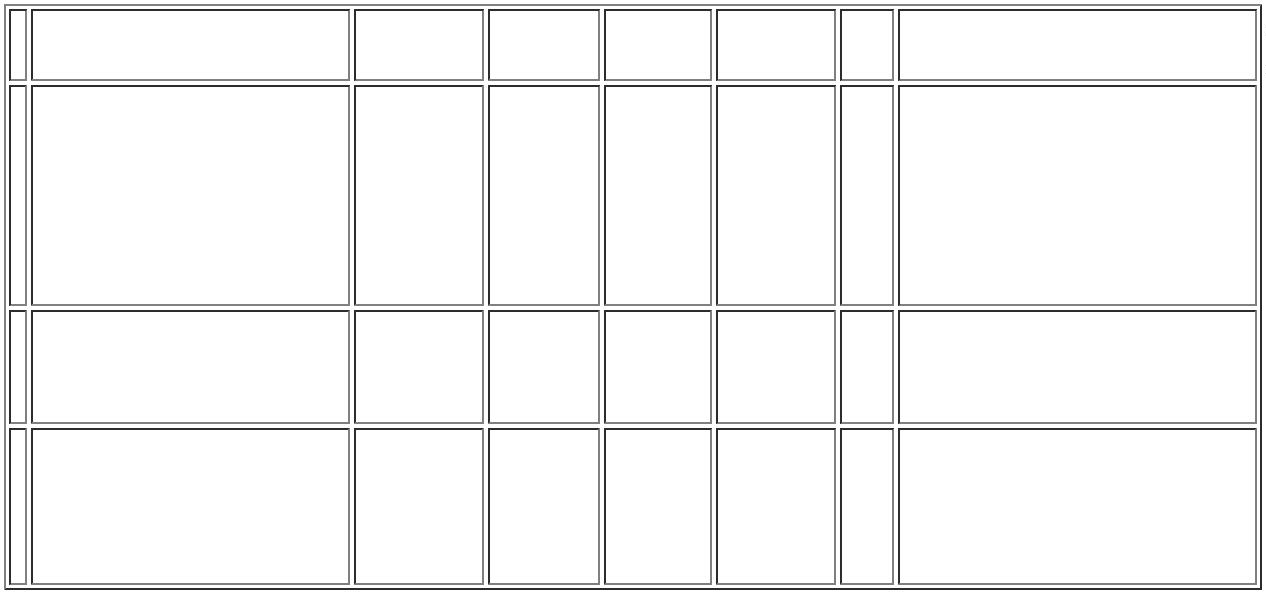 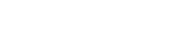 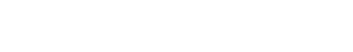 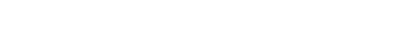 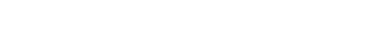 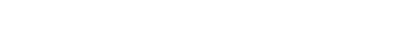 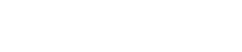 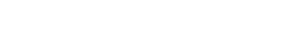 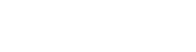 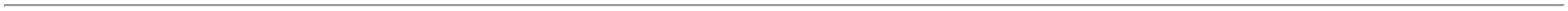 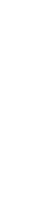 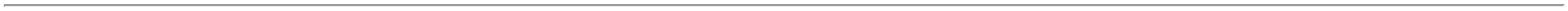 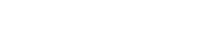 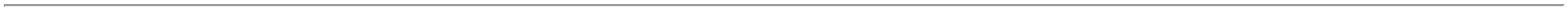 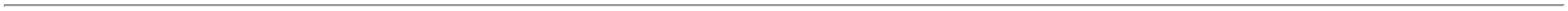 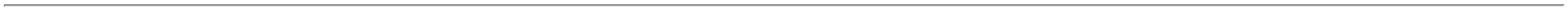 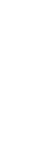 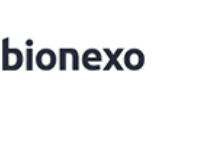 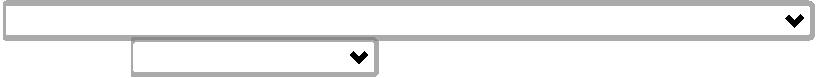 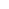 Total de Itens da Cotação: 18Total de Itens Impressos: 1Programaçãode EntregaPreço PreçoUnitário FábricaValorTotalProdutoCódigoFabricanteEmbalagem FornecedorComentárioJustificativaRent(%) QuantidadeUsuárioKIT COLORACAOHEMATOLOGICAPANOTICODaniellyEvelynPereira DaCruz3X500ML -> KITCORANTE RAPIDOPANOTICO 3X500ML - LABORCLIN -LABORCLINGleidsonRodriguesRanulfoEireli - EppPARA COLORAÇÃOHEMATOLOGICARAPIDAPANOTICO COMSOLUÇOES 1, 2, 3.R$R$R$54,00004564470---CAIXAnull-1 Unidade54,0000 0,000012/04/202412:13-UNIDADELAMINA P/MICROSCOPIAFOSCA CAIXA;1,3,4,5 - Nãoatende acondição depagamento/prazo.2 - Nãorespondeu e-mailde homologação.DaniellyEvelynPereira DaCruzLAMINA FOSCALAPIDADA26X76MMM CX C/C/50 UNIDADES -GleidsonRodriguesRanulfo>LAMINAS DER$R$R$106,40006333CAIXAnull14 CaixaVIDRO COMPONTA FOSCACAIXA COM 50UNIDADES -CAIXA7,6000 0,000050 - GLOBALEireli - EppTRADE - GLOBAL12/04/202412:13PONTEIRADESCARTAVELAMARELA 0 ADaniellyEvelynPereira DaCruz;1 - Nãorespondeu e-mailde homologação.PONTEIRA TIPOGILSON 0-200 ULPC C/ 1000 -GLOBAL PLAST -GLOBAL PLAST200UL ->GleidsonRodriguesRanulfoPONTEIRAR$R$R$42,00004532PACOTEnull3 PacoteUNIVERSAL CORAMARELA 0-200MICROLITROS -PACOTE COM2 - Não atende a 14,0000 0,0000condição deEireli - Epp12/04/2024pagamento/prazo.12:131000 UNIDADES.DaniellyEvelynPereira DaCruzREAGENTESOROCLONEANTI-AMONOCLONAL ->SORO ANTI-A -FRASCOSORO ANTI-A 10ML - EBRAM -SORO ANTI-A 10MLGleidsonRodriguesRanulfoR$R$R$22,00007926226--FRASCOnullnull-1 Frasco22,0000 0,0000Eireli - Epp12/04/202412:13DaniellyEvelynPereira DaCruzSWAB ESTERILCOM MEIO DETRANSPORTESTUART -SWAB RAYONGleidsonRodriguesRanulfoESTERIL E TRANSCM MEIO STUARTHASTE PLASTICA -GLOBAL - GLOBAL;1 - Não atende acondição depagamento/prazo.R$R$R$168,00001298CAIXA100 Unidade1,6800 0,0000Eireli - EppUNIDADE12/04/202412:13TAP-SOLUPLASTINC/100 TESTESEMB. 10X2MLISI1.20 -> TAP -SOLUPLASTINC/100 TESTESEMBALAGEM COMDaniellyEvelynPereira DaCruzTP - TEMPO DEPROTROMBINA160 TESTES -CLOT - CLOTGleidsonRodriguesRanulfoR$R$R$968,00001038960-KITnull-8 Caixa121,0000 0,0000Eireli - Epp12/04/202412:1310 FRASCOS COM2ML CADA. COMISI DE 1.20. -CAIXADaniellyEvelynPereira DaCruzCOVID 19 AGTESTE - ECODIAGNOSTICO -ECOGleidsonRodriguesRanulfoTESTE RAPIDOCOVID-19 AGNASOFARINGEOR$R$R$1244124-CAIXAnull-200 Unidade10,0000 0,00002.000,0000Eireli - Epp12/04/202412:13TIRA REAGENTEP/ URANALISE 10AREAS C/DENSIDADE ->DESCRITIOS DEREFERENCIA NAPOSIÇÃOVERTICAL PARALEITURA, MARCAA TITULO DEDaniellyEvelynPereira DaCruz;1,3 - Não atendea condição deGleidsonRodriguesRanulfoTIRA DE URINA 10AREAS FR C/150 -BIOCON - BIOCONpagamento/prazo.2 - Nãorespondeu e-mailde homologação.R$R$R$96,0000134766-FRASCOnull2 Unidade48,0000 0,0000Eireli - Epp12/04/202412:13REFERENCIABAYER E ROCHEOU EQUIVALENTETTPA 150 TESTES6X2.5ML -> TTPAEMBALAGEM PARA50 TESTESCOMPATIVEL COMDaniellyEvelynPereira DaCruz1TTPA- TEMPO DETROMBOPLASTINAGleidsonRodriguesRanulfoR$R$R$121,0000114 EQUIPAMENTO DE 38961COAGULACAO--CAIXACAIXAnullnull-1 Kit150 TESTES -121,0000 0,0000CLOT - CLOTEireli - EppSEMI-12/04/202412:13AUTOMATIZADOCLOTIMER. - KIT150 TESTES5 TUBO A VACUO C/ 17735CITRATO TAMPAAZUL1.8 A 2ML ->TUBO CITRATODE SODIO 1,8 MLCX C/ 100 -GleidsonRodrigues;1,4 - NãoR$R$12 PacoteR$672,0000DaniellyEvelynPereira Darespondeu e-mail 56,0000 0,0000de homologação.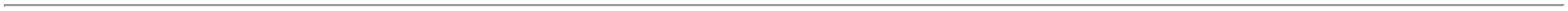 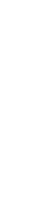 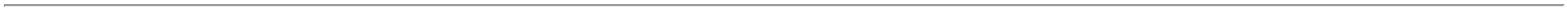 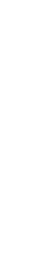 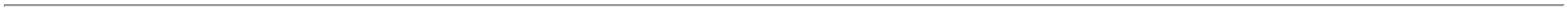 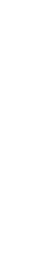 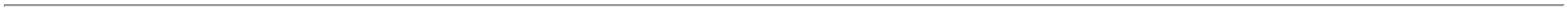 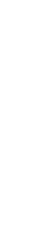 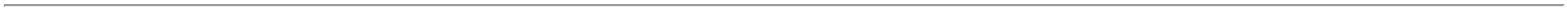 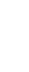 TUBO EMACRILICO PARACOLETA DELABOR IMPORT -LABOR IMPORTRanulfoEireli - Epp2,3 - Não atendea condição depagamento/prazo.Cruz12/04/202412:13SANGUE AVACUO,DESCARTAVEL,ESTERIL, COMTAMPA PLASTICAPROTETORA, COMROTULO ADERIDOCONTENDONUMERO DE LOTEE PRAZO DEVALIDADE,VOLUME DEASPIRAÇÃO DEENTRE 1,8 A 2ML,CONTENDOCITRATO DESODIO 3,2%,PARACOAGULAÇÃO.PCT 100UNIDADESDaniellyEvelynPereira DaCruzTUBO PARACOLETA DESANGUE TAMPAAMARELA 4ML -PCT C/ 100TUBO GEL 3,5ML+ATIVADOR DECOAG PLASTICOCX C/100 - FIRSTGleidsonRodriguesRanulfo;1,2 - Nãorespondeu e-mailde homologação.R$R$R$11674157241573--RACKRACKnullnull18 Pacote68,0000 0,00001.224,0000Eireli - Epp-FIRST12/04/2024UNIDADES12:13DaniellyEvelynPereira DaCruzTUBO PARACOLETA DESANGUE TAMPAROXA 4ML -PACOTE C/ 100UNIDADES;1,2,4 - Nãorespondeu e-mailde homologação.3,5 - Não atende 55,0000 0,0000a condição depagamento/prazo.GleidsonRodriguesRanulfoTUBO EDTA K3 4ML CX C/ 100 -BIOCON - BIOCONR$R$R$825,000015 PacoteEireli - Epp12/04/202412:13TUBO PARACOLETA FLURETOTAMPA CINZA 2ML-> TUBO PARACOLETA DESANGUE COMANTICOAGULANTEFLURETO DESODIO COMTAMPA DE CORCINZA COMDaniellyEvelynPereira DaCruz;1,2 - NãoGleidsonRodriguesRanulforespondeu e-mailde homologação.3 - Não atende a 59,0000 0,0000condição deTUBO FLUORETO2 ML CX C/ 100 -BIOCON - BIOCONR$R$R$295,00001838969-CAIXAnull5 PacoteEireli - Epp12/04/202412:13pagamento/prazo.VOLUME DE 2MLEMBALAGEM COM100UNIDADES.TUBOPLASTICO. -UNIDADETotalParcial:R$3380.095.06.593,4000Total de Itens da Cotação: 18Total de Itens Impressos: 13TotalGeral:R$7.753,2000Clique aqui para geração de relatório completo com quebra de página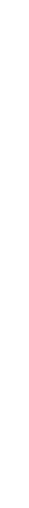 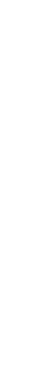 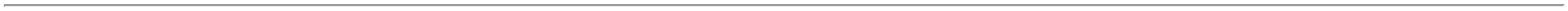 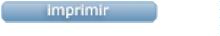 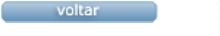 